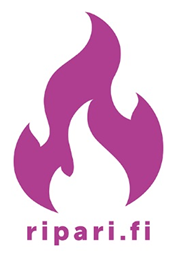 Tervetuloa       riparille!Hei! Tässä kirjeessä on tärkeää tietoa rippikouluamme koskien, luethan siis kirjeen huolella ja näytä se myös huoltajallesi!Jos et jostain syystä pääsekään mukaan riparille, ilmoitathan siitä välittömästi meille.Rippikouluusi kuuluu leirin lisäksi seuraavat oman ryhmän tapaamiset ja opetustuokiot:
Näiden tapaamisten lisäksi saat riparipassin, johon keräät leimoja osallistumalla seurakunnan toimintaan. Leimoja voit kerätä sinulle sopivaan tahtiin kevään, kesän ja syksyn aikana. Passin täyteen kerääminen on osa rippikouluasi. Passi tulee olla täytetty ja palautettu konfirmaatioharjoituksiin mennessä. Käynteihin kuuluu kaksi messua, rippikoulutapahtuma sekä 2 osallistumista nuorten toimintaan. Kesätapaaminen ja kutsu-Alba ovat vapaaehtoisia mahdollisuuksia saada leima passiin. Lisätietoa löytyy tutustumiskortista sekä tämän kirjeen liitteenä olevasta ohjeesta.Seurakunnalta saat lahjaksi oman Raamatun sekä työskentelyvihon. Rippikoulun suorittaminen edellyttää läsnäoloa kaikissa tapaamisissa. Varaa ajat kalenteriisi ja jos et esim. sairauden takia pääse jollekin tunnille mukaan, niin ilmoita siitä meille ajoissa. Poissaolot korvataan.Rippikoulumme vanhempainilta pidetään ke 27.3. klo 18 Mikaelinkirkon alakerrassa. Tarjoilua varten ilmoita osallistujamäärä Ari-Pekalle 18.3. mennessä. Vanhempainillan yhteydessä pidetään vanhempainvartit.  Rippikoulusi maksaa 140 euroa. Laskua ei enää lähetetä, vaan maksajan sähköpostiin tulee linkki maksun suorittamisesta 3.4., ja sen eräpäivä on 3.5.2019. Jos linkkiä ei löydy, tarkistakaa roskapostilaatikko ja olkaa tarvittaessa yhteydessä seurakuntayhtymän laskutukseen verkkolaskut.hsrky@evl.fi tai puh. 09 2340 2428.   Maksun eräpäivä on myös viimeinen maksuton peruutuspäivä.
Mikäli osallistuminen peruuntuu, osallistumismaksu palautetaan eräpäivän jälkeen vain lääkärintodistusta vastaan.Konfirmaatiossa kutsumme kummeja siunaamaan rippikoululaisia. Toivomme sinun sopivan yhden kummisi kanssa siunaamisesta. Mikäli kummit eivät ole käytettävissä, voi siunaamassa olla joku muu sinulle tärkeä aikuinen.
Tämän kirjeen liitteenä on erillinen kummikirje, jonka saat toimittaa eteenpäin sinua siunaamaan tulevalle kummillesi!Muut rippikouluun liittyvät asiat selviävät tapaamisten yhteydessä. Nähdään siis pian!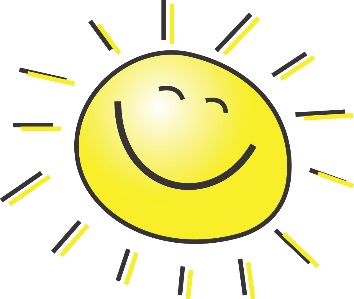 Iloisin terveisin rippikoulusi ohjaajat:	Ari-Pekka Kankkunen (nuorisotyönohjaaja) p. 050 515 1661Mia Iiskola (pastori) p. 050 421 0497Hanna Uimonen (nuorisotyönohjaaja) p. 050 4320836 sähköpostit etunimi.sukunimi@evl.fi              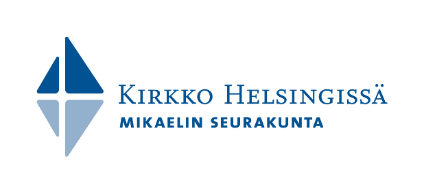 

 löydät meidät myös Facebookista ja Whatsappista!MILLOIN                              MITÄ                                                       MISSÄke 27.3. klo 16-20Vanhempainvartit ja vanhempainiltaMikaelinkirkkoma 8.4. klo 18-19PääsiäisvaellusMikaelinkirkko to 9.5. klo 16-18Tutustumista ja haastattelutMikaelinkirkkoto 23.5. klo 17-18Leiri-infoMikaelinkirkkoma 3.6.-ma 10.6.LeirijaksoKivisaariti 11.6 klo 12-14KesätapaaminenMikaelinkirkkope 30.8. klo 19-22Kutsu-AlbaMikaelinkirkkoke 5.9. klo 17-19Konfirmaatioharjoitus ja valokuvausMikaelinkirkkosu 8.9. klo 14KonfirmaatiomessuMikaelinkirkko